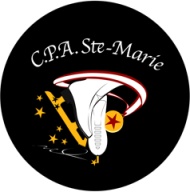 QUESTIONNAIRE PATINAGE PLUShttps://docs.google.com/forms/d/e/1FAIpQLSemokrb2nGS_RqzkSXxrecLjE3wcFgiRdW9MPrkHat36lGvpw/viewform?usp=sf_link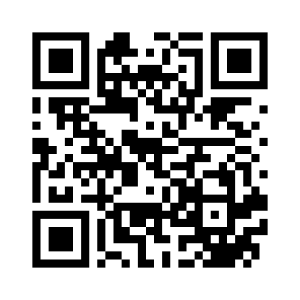 